Паспорт загальноосвітнього навчального закладу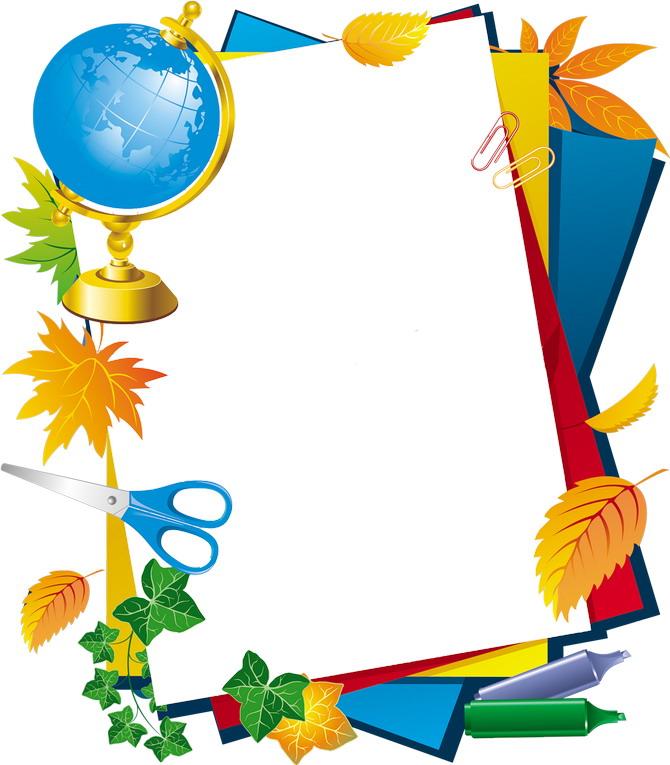 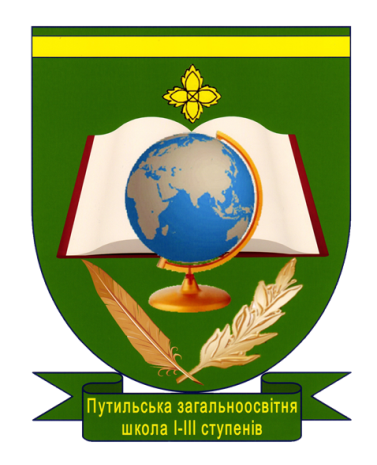 Повна назва:  Путильська загальноосвітня школа I – III ступенів                          Путильської районної ради Путильського району                          Чернівецької областіТип навчального закладу: загальноосвітня школа Форма власності: комунальнаДиректор (ПІБ): Шемберко Василь ВласійовичПоштова адреса (вкажіть індекс): 59100, Чернівецька область Путильський район, смт. Путила, вул. Українська, 84 Телефон (із кодом МТЗ): 03738-2-12-65E-mail адреса: punschool@gmail.comВеб-сторінка школи: putschool.cv.uaКількість учнів: 570Кількість класів: 25Кількість учителів:  Кількість педагогів, які мають сертифікат про проходження навчання за методикою розвитку життєвих навичок і викладають:предмет «Основи здоров’я»  у початковій школі 1предмет «Основи здоров’я»  в основній школі     1курс «Захисти себе від ВІЛ» у 9–11 класах            3Кількість учнів, які навчаються за тренінговою формою:предмет «Основи здоров’я»  у початковій школі  55предмет «Основи здоров’я»  в основній школі      250  курс «Захисти себе від ВІЛ» у 9–11 класах             45Наявність тренінгового кабінету: -